Należy dostarczyć  do tut. Urzędu w przypadku, utraty zatrudnienia, innej pracy zarobkowej lub zaprzestania wykonywania działalności gospodarczej, w terminie 7 dni od daty zaistniałej sytuacji.1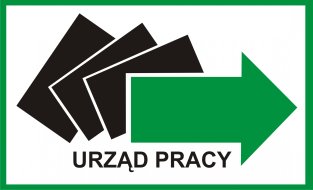 Powiatowy Urząd Pracy w OlkuszuPowiatowy Urząd Pracy w OlkuszuZałącznik nr 1 do umowy o przyznanie bonu na zasiedlenieOświadczenie osoby bezrobotnej o utracie zatrudnienia, innej pracy zarobkowej lub zaprzestaniu wykonywania działalności gospodarczej.Oświadczenie osoby bezrobotnej o utracie zatrudnienia, innej pracy zarobkowej lub zaprzestaniu wykonywania działalności gospodarczej.Oświadczenie osoby bezrobotnej o utracie zatrudnienia, innej pracy zarobkowej lub zaprzestaniu wykonywania działalności gospodarczej.Oświadczenie osoby bezrobotnej o utracie zatrudnienia, innej pracy zarobkowej lub zaprzestaniu wykonywania działalności gospodarczej.Imię i nazwiskoImię i nazwiskoPESELPESELAdres zamieszkaniaAdres zamieszkania Oświadczam że w dniu (wpisać datę) Oświadczam że w dniu (wpisać datę)Utraciłem zatrudnienie/inną pracę zarobkową                               (nazwa pracodawcy)Utraciłem zatrudnienie/inną pracę zarobkową                               (nazwa pracodawcy)Miejscowość, dataMiejscowość, dataPodpis WnioskodawcyPodpis Wnioskodawcy